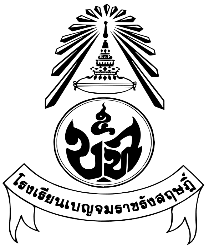 บันทึกข้อตกลงความร่วมมือ		โรงเรียนเบญจมราชรังสฤษฎิ์ กับ            ชื่อคุณครู                ข้าราชการครูโรงเรียนเบญจมราชรังสฤษฎิ์ข้อตกลงความร่วมมือฉบับนี้จัดทำขึ้นร่วมกัน  ระหว่าง โรงเรียนเบญจมราชรังสฤษฎิ์ กับ                   ชื่อคุณครู                  .   ข้าราชการครูโรงเรียนเบญจมราชรังสฤษฎิ์	ทั้งสองฝ่ายมีข้อตกลง เพื่อความร่วมมือทางด้านการบริหารงานบุคคล  โดยมีเจตนารมณ์  และรายละเอียดดังนี้ข้อ ๑ วัตถุประสงค์	๑.๑ เพื่อปฏิบัติตามหนังสือของ กคศ.ว๒๐/๒๕๖๑ หลักเกณฑ์และวิธีการประเมินผลการปฏิบัติงานของข้าราชการครูและบุคลากรทางการศึกษา เป็นไปโดย โปร่งใส เป็นธรรมและตรวจสอบได้ 	๑.๒ เพื่อให้ผู้บังคับบัญชาประเมินผลการปฏิบัติงานของข้าราชการครูและบุคลากรทางการศึกษา โดยยึดหลักการปฏิบัติตนที่เหมาะสมและปฏิบัติราชการได้อย่างมีประสิทธิภาพและเกิดประสิทธิผล 	๑.๓ การประเมินผลการปฏิบัติงานตามหลักเกณฑ์และวิธีการนี้ มีวัตถุประสงค์เพื่อให้ผู้บังคับบัญชาใช้ในการปรับปรุงประสิทธิภาพและประสิทธิผลการปฏิบัติงาน โดยนำผลการประเมินไปใช้เป็นข้อมูลประกอบการพิจารณาในเรื่องต่างๆ ดังนี้		๑.๓.๑  การเลื่อนขั้นเงินเดือน และค่าตอบแทนอื่น ๆ		๑.๓.๒  การพัฒนา เสริมสร้าง ประสิทธิภาพและประสิทธิผลการปฏิบัติงาน		๑.๓.๓  การให้รางวัลจูงใจ		๑.๓.๔  การให้ออกจากราชการ		๑.๓.๕  การบริหารงานบุคคลเรื่องอื่น ๆข้อ ๒ แนวทางการดำเนินงานและความร่วมมือ	๒.๑ ข้าพเจ้า ยินดีให้ความร่วมมือกับโรงเรียนเบญจมราชรังสฤษฎิ์ ในการรับการประเมินผลการปฏิบัติงานและประเมินตนเอง ปีละ ๒ ครั้ง ตามปีงบประมาณ ดังนี้	ครั้งที่  ๑  ประเมินผลการปฏิบัติงาน ระหว่างวันที่ ๑ ตุลาคม  ถึง ๓๑ มีนาคม ของปีถัดไป	ครั้งที่  ๒  ประเมินผลการปฏิบัติงาน ระหว่างวันที่ ๑ เมษายน  ถึง ๓๐  กันยายน ของปีเดียวกัน	๒.๒ ข้าพเจ้า ยินดีให้ความร่วมมือกับโรงเรียนเบญจมราชรังสฤษฎิ์ ในการจัดเตรียมแฟ้มเอกสารหลักฐาน และอื่น ๆ 
ตามองค์ประกอบการประเมินผลการปฏิบัติงาน ซึ่งมี ๒ ตอน คะแนน ๑๐๐ คะแนน เพื่อให้คณะกรรมการได้ประเมิน ดังนี้	ตอนที่ ๑ การประเมินประสิทธิภาพและประสิทธิผลการปฏิบัติงาน (๗๐ คะแนน)	๑. ด้านการจัดการเรียนการสอน๑.๑ การสร้างและหรือพัฒนาหลักสูตร๑.๒ การจัดการเรียนรู้	๑.๒.๑ การออกแบบหน่วยการเรียนรู้	๑.๒.๒ การจัดทำแผนการจัดการเรียนรู้/แผนการจัดการศึกษาเฉพาะบุคคล/แผนการสอนรายบุคคล/แผนการจัดประสบการณ์	๑.๒.๓ กลยุทธ์ในการจัดการเรียนรู้	๑.๒.๔ คุณภาพผู้เรียน		๑.๒.๔.๑ ผลสัมฤทธิ์ทางวิชาการของผู้เรียน		๑.๒.๔.๒ คุณลักษณะที่พึงประสงค์ของผู้เรียน๑.๓ การสร้างและหรือพัฒนาสื่อ นวัตกรรม เทคโนโลยีทางการศึกษาและแหล่งเรียนรู้๑.๔ การวัดและประเมินผลการเรียนรู้๑.๕ ศึกษา วิเคราะห์ สังเคราะห์ และหรือวิจัย เพื่อแก้ปัญหาหรือพัฒนาการเรียนรู้ที่ส่งผลต่อคุณภาพผู้เรียน							- ๒ -	๒. ด้านการบริหารจัดการชั้นเรียน		๒.๑ การบริหารจัดการชั้นเรียน และการจัดทำข้อมูลสารสนเทศ		๒.๒ การจัดระบบดูแลช่วยเหลือผู้เรียน	๓. ด้านการพัฒนาตนเองและพัฒนาวิชาชีพ		๓.๑ การพัฒนาตนเอง		๓.๒ การพัฒนาวิชาชีพตอนที่ ๒ การประเมินการปฏิบัติตนในการรักษาวินัย คุณธรรม จริยธรรม และจรรยาบรรณวิชาชีพ (๓๐ คะแนน)มีความชื่อสัตย์ สุจริต รักษาประโยชน์ส่วนรวม ไม่อาศัยหรือยินยอมให้ผู้อื่นใช้อำนาจและหน้าที่ของตน เพื่อแสวงหาประโยชน์การปฏิบัติตามระเบียบ กฎหมาย นโยบาย และคำสั่งของผู้บังคับบัญชามีความวิริยะ อุตสาหะ ตรงต่อเวลา และอุทิศเวลาให้แก่ทางราชการการมีจิตสำนึกที่ดี มุ่งบริการต่อกลุ่มเป้าหมายผู้รับบริการโดยไม่เลือกปฏิบัติการรักษาคุณภาพตามมาตรฐานวิชาชีพและจรรยาบรรณวิชาชีพการรักษาภาพลักษณ์และความสามัคคีในองค์กร ชุมชนและสังคม	หากฝ่ายใดฝ่ายหนึ่ง หรือทั้งสองฝ่ายประสงค์จะแก้ไขเปลี่ยนแปลงรายละเอียดบันทึกข้อตกลงความร่วมมือนี้ ให้แจ้ง
อีกฝ่ายหนึ่งทราบล่วงหน้า และเมื่อทั้งสองฝ่ายพิจารณาข้อตกลงเห็นชอบในการแก้ไขเปลี่ยนแปลงบันทึกข้อตกลงความร่วมมือแล้วให้จัดทำบันทึกเพิ่มเติมเป็นลายลักษณ์อักษร และให้มีผลบังคับใช้ นับตั้งแต่วันที่ทั้งสองฝ่ายได้ลงนามในบันทึกข้อตกลงเพิ่มเติมนั้น	กรณีฝ่ายใด ฝ่ายหนึ่ง ประสงค์จะยกเลิกบันทึกข้อตกลงความร่วมมือนี้ ให้แจ้งอีกฝ่ายหนึ่งทราบเป็นลายลักษณ์อักษรล่วงหน้า เพื่อให้อีกฝ่ายหนึ่งพิจารณา โดยให้มีผลเมื่อทั้งสองฝ่ายพิจารณาเห็นชอบเป็นลายลักษณ์อักษรในการยกเลิก                     ในการบันทึกข้อตกลงความร่วมมือข้อ ๓ การลงนามความร่วมมือ	เพื่อแสดงถึงเจตนารมณ์และความตั้งใจจริง ในการดำเนินการตามบันทึกข้อตกลงความร่วมมือฉบับนี้  ทั้งสองฝ่ายจึงได้ลงนามร่วมกันไว้เป็นหลักฐานในวันที่.........เดือน.......................พ.ศ. ............. ณ ห้องประชุม ชั้น ๒ อาคารสมเด็จพระนางเจ้า ฯ
โรงเรียนเบญจมราชรังสฤษฎิ์ข้อ ๔ การลงนามเพื่อรับการประเมิน	  ครั้งที่ ๑ (๑ เมษายน ๒๕๖๒)  รอบการปฏิบัติงาน ๑ ตุลาคม ๒๕๖๑  ถึง ๓๑ มีนาคม  ๒๕๖๒	  ครั้งที่ ๒ (๑ ตุลาคม  ๒๕๖๒)  รอบการปฏิบัติงาน ๑ เมษายน ๒๕๖๒ ถึง ๓๐ กันยายน ๒๕๖๒ลงชื่อ...............................................................ผู้รับการประเมิน	ลงชื่อ........................................................... ผู้บังคับบัญชา(........................................................................)	   	              (นายวีระชัย  ตนานนท์ชัย)ตำแหน่ง ..........................................................	                       ตำแหน่ง ผู้อำนวยการโรงเรียนเบญจมราชรังสฤษฎิ์ลงชื่อ..............................................................(พยาน)		ลงชื่อ..............................................................(พยาน)         (นางสาวนันท์ณรัตน์  เรืองรัตน์)                                                (นางอัญชลี  พ้นชั่ว)                     หัวหน้างานบุคลากร                                                      หัวหน้าสำนักผู้อำนวยการโรงเรียนลงชื่อ..............................................................(พยาน)		ลงชื่อ..............................................................(พยาน)          (นางสาวทิพย์วัลย์  นุ่มประเสริฐ)                                           (นางกมลพันธ์  พยัคเกษมโสภณ)		         รองผู้อำนวยการโรงเรียนฝ่ายบริหารทั่วไป                                     รองผู้อำนวยการโรงเรียนฝ่ายบริหารงานบุคคล  